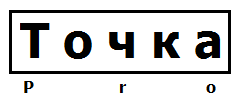 ООО «ТочкаПРО»ООО «ТочкаПРО»Адрес: г. Вологда, ул. Возрождения, 47, кв. 247ИНН 3525453077Банк Вологодское Отделение № 8638 ПАО Сбербанк  г. ВологдаБИК 041909644Р/с 40702810612000008885К/с 30101810900000000644Адрес: г. Вологда, ул. Возрождения, 47, кв. 247ИНН 3525453077Банк Вологодское Отделение № 8638 ПАО Сбербанк  г. ВологдаБИК 041909644Р/с 40702810612000008885К/с 30101810900000000644Тел. +7-911-500-68-62 ДмитрийТел. +7-911-500-68-62 ДмитрийБерцыБерцыБерцыНаименование, фотоОписаниеЦенаБерцы Омон иск.мех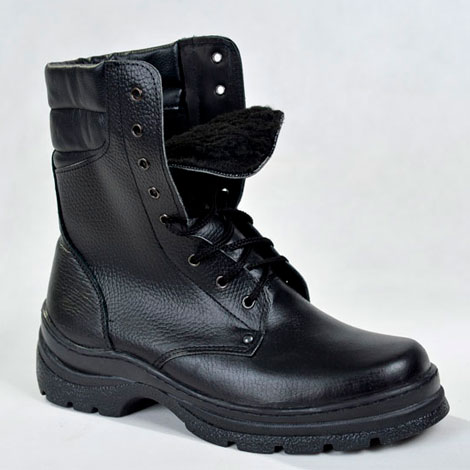 Верх: натуральная тесненая кожа + спилок  Подкладка:   мех искусственный   Подошва: ТЭП  Метод крепления подошвы: клеепрошивнойСупинатор: металлическийЗадник подносок: усиленный из гранитоль Описание обуви:  Скоростная шнуровка , глухой клапан Размеры: 36-47(36,37,38-другая подошва)Фурнитура: металлические крючки на заказ1610.00Берцы зимние Беркут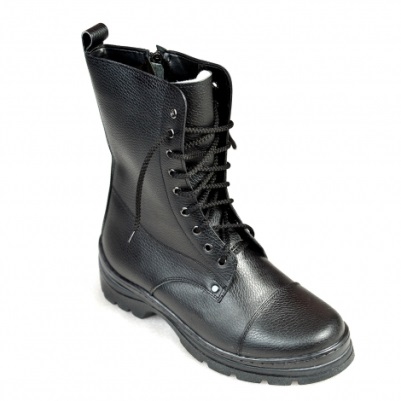 Верх: натуральная тесненая кожа + спилок   Подкладка:   мех шерстяной  .Подошва: ТЭП Метод крепления подошвы: клеепрошивнойСупинатор: металлическийЗадник подносок: усиленный из гранитоль Описание обуви:. Скоростная шнуровка и молния, глухой клапан Размеры: 39-471890.00Берцы зимние Арсенал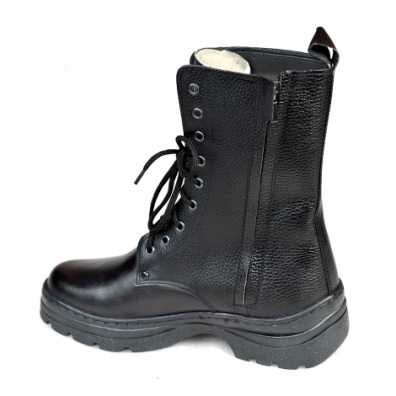 Верх: натуральная тесненая кожа + спилок  Подкладка:   мех шерстяной   . Подошва: ТЭП Метод крепления подошвы: клеепрошивнойСупинатор: металлическийЗадник подносок: усиленный из гранитольОписание обуви: Скоростная шнуровка и молния, глухой клапан Размеры: 39-461890.00Берцы зимние Омон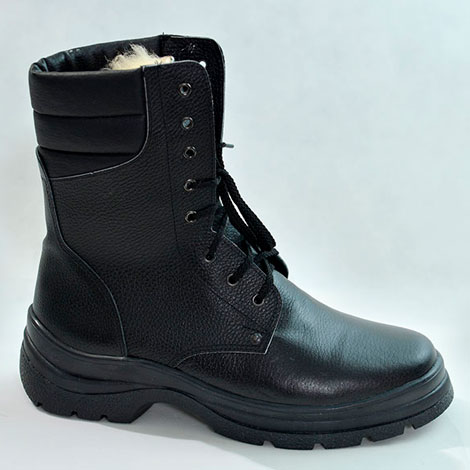 Верх: натуральная тесненая кожа +спилок  Подкладка:  Натуральный мех (Овчина )+мех шерстяной  Подошва: ТЭП  Метод крепления подошвы: клеепрошивнойСупинатор: металлическийЗадник подносок:усиленный из гранитоль  Описание обуви: Скоростная шнуровка, глухой клапанРазмеры: 36-47 (36,37,38-другая подошва )Фурнитура: металлические крючки на заказ.1960.00Берцы зимние Ритм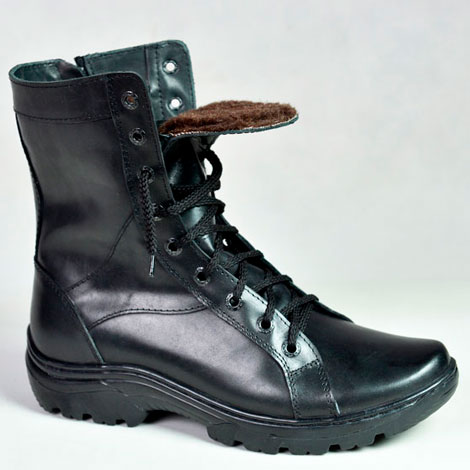 Верх: натуральная  кожа   Подкладка:   мех шерстяной   . Подошва: ТЭП   Метод крепления подошвы: клеепрошивнойСупинатор: металлическийЗадник подносок:  усиленный из гранитоль Описание обуви: Скоростная шнуровка и молния, глухой клапан Размеры: 36-452030.00Берцы зимние Зубр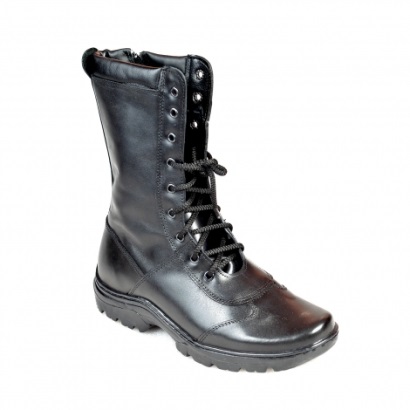 Верх: Натуральная  кожа  Подкладка:  Мех шерстяной  Подошва: ТЭП Метод крепления подошвы: клеепрошивнойСупинатор: металлическийЗадник подносок: усиленный из гранитоль   Размеры: 36-45Фурнитура: Скоростная шнуровка и молния2030.00Берцы зимние Омон высокие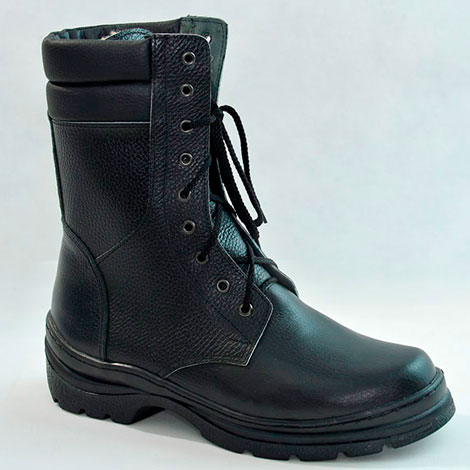 Верх: натуральная тесненая кожа + спилок Подкладка:  натуральный мех +мех шерстяной . Подошва: ТЭП  Метод крепления подошвы:  клеепрошивнойСупинатор: металлическийЗадник подносок: усиленный из гранитоль Описание обуви: Скоростная шнуровка, глухой клапанРазмеры: 39-47 Фурнитура: металлические крючки на заказ2100.00Берцы Комбат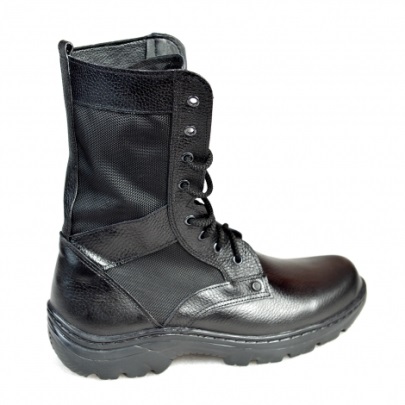 Верх: натуральная тесненая кожа+спилок +вставка Подкладка: Спанбонд или байка  Подошва:  ТЭП  Метод крепления подошвы:  клеепрошивной, Супинатор: металлическийЗадник подносок: усиленный из гранитоль Описание обуви:  Скоростная шнуровка, глухой клапанРазмеры: 39-471470.00Берцы Омон летние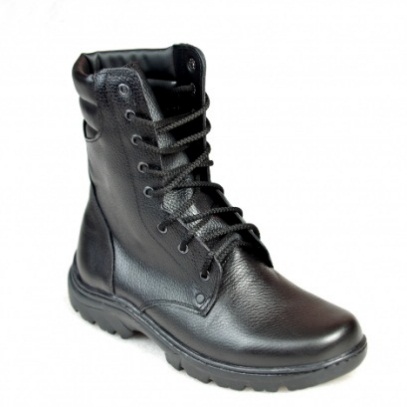 Верх: натуральная тесненая кожа +спилок Подкладка: Спанбонд или  байкаПодошва:  ТЭП  Метод крепления подошвы:  клеепрошивной, Супинатор: металлическийЗадник подносок: усиленный из гранитоль Описание обуви: Скоростная шнуровка, глухой клапан  Размеры: 36-471470.00Берцы Арсенал летние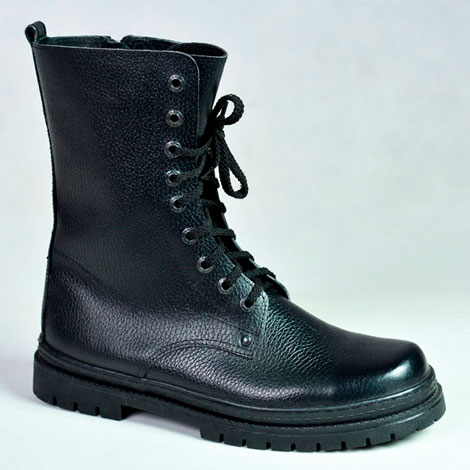 Верх: натуральная тесненая кожа + спилок Подкладка: Спанбонд или  байкаПодошва:  ТЭП  Метод крепления подошвы:  клеепрошивной, Супинатор: металлическийЗадник подносок: усиленный из гранитоль Описание обуви: Скоростная шнуровка, глухой клапанРазмеры: 39-471540.00Берцы Дюна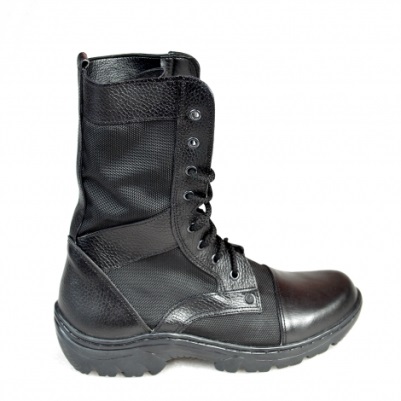 Верх: натуральная тесненая кожа +спилок+ вставкаПодкладка: Спанбонд или  байкаПодошва:  ТЭП  Метод крепления подошвы:  клеепрошивной, Супинатор: металлическийЗадник подносок: усиленный из гранитоль Высота сапога: 28 см. Скоростная шнуровка, глухой клапанРазмеры: 39-47 Фурнитура: металлические крючки на заказ1540.00Берцы Зубр летние 2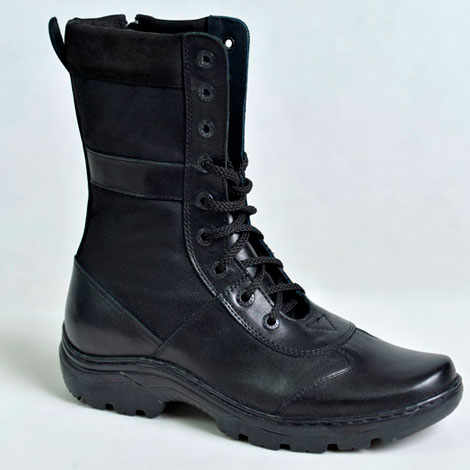  Верх: натуральная  кожа + вставкаПодкладка: Спанбонд или байкаПодошва:  ТЭП Метод крепления подошвы:  клеепрошивной, Супинатор: металлическийЗадник подносок: усиленный из гранитоль Размеры: 36-45 Фурнитура: Скоростная шнуровка и молния1750.00Берцы Тайга летние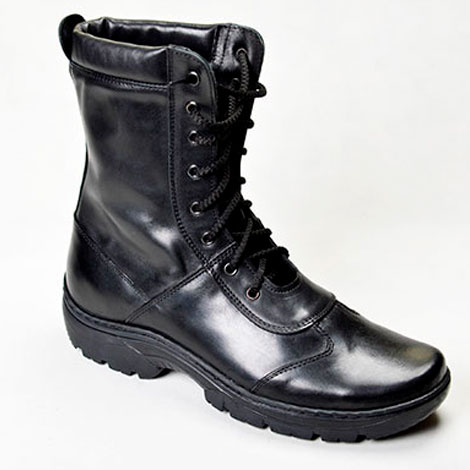 Верх: натуральная  кожаПодкладка: Спанбонд или  байкаПодошва:  ТЭП  Метод крепления подошвы:  клеепрошивной, Супинатор: металлическийЗадник подносок: усиленный из гранитоль Описание обуви:  Скоростная шнуровка, глухой клапанРазмеры: 39-47 Фурнитура: металлические крючки на заказ1750.00Берцы Зубр летние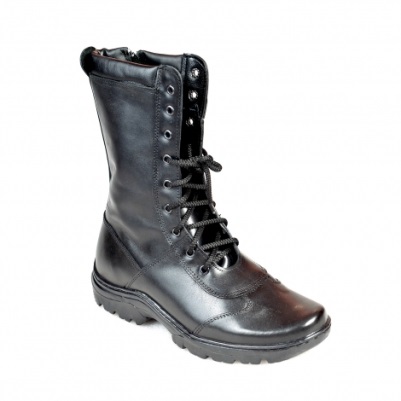 Верх: натуральная кожаПодкладка: Спанбонд или  байкаПодошва:  ТЭП , ПУ Метод крепления подошвы:  клеепрошивной, Супинатор: металлическийЗадник подносок: усиленный из гранитоль Описание обуви: Скоростная шнуровка, молния Размеры: 36-451820.00Берцы летние М-1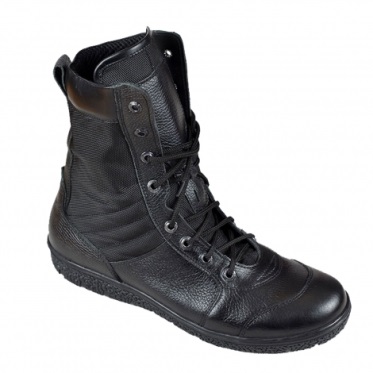 Верх: натуральная тесненная кожа +вставка Подкладка: Спанбонд Подошва:  ТЭП  Метод крепления подошвы:  клеепрошивной, Супинатор: металлическийЗадник подносок: усиленный из гранитоль Описание обуви:  Скоростная шнуровка, глухой клапанРазмеры: 39-451960.00Берцы летние Ритм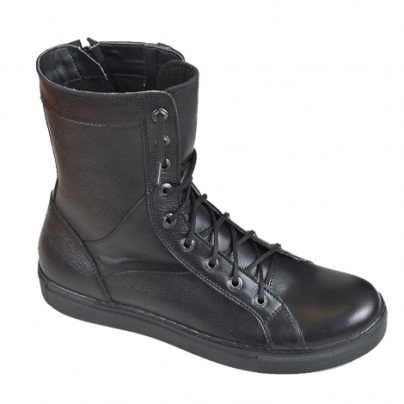 Верх: натуральная тесненная кожа  Подкладка: Спанбонд Подошва:  ТЭП  Метод крепления подошвы:  клеепрошивной, Супинатор: металлическийЗадник подносок: усиленный из гранитоль Описание обуви:  Скоростная шнуровка, глухой клапанРазмеры: 39-451960.00Берцы летние М-2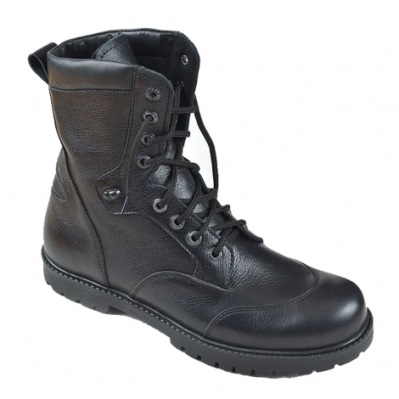 Верх: натуральная  кожа  Подкладка: Спанбонд Подошва:  ТЭП  Метод крепления подошвы:  клеепрошивной, Супинатор: металлическийЗадник подносок: усиленный из гранитоль Описание обуви:  Скоростная шнуровка, глухой клапанРазмеры: 39-452030.00